様式第２号（第３条第１項）ふるさとしらこ応援寄附金寄附申出書　　　　年　　月　　日　白子町長　様次のとおり寄附をしたいので申し出ます。※　「寄附の使途」「寄附方法」、「ワンストップ特例申請書の送付」及び「町ホームページ、広報での公開」については、該当する欄に☑をご記入ください。※　「町ホームページ、広報での公開」の項目で、ご了解をいただいたご寄附につきましては、寄附者名等を白子町ホームページや広報しらこでご紹介させていただきます。寄　附　者住 所〒〒〒寄　附　者ﾌﾘｶﾞﾅ氏名寄　附　者ﾌﾘｶﾞﾅ氏名（団体の場合は、名称・代表者名）　　　　　　　　　　　　　　　（団体の場合は、名称・代表者名）　　　　　　　　　　　　　　　（団体の場合は、名称・代表者名）　　　　　　　　　　　　　　　寄　附　者電 話FAX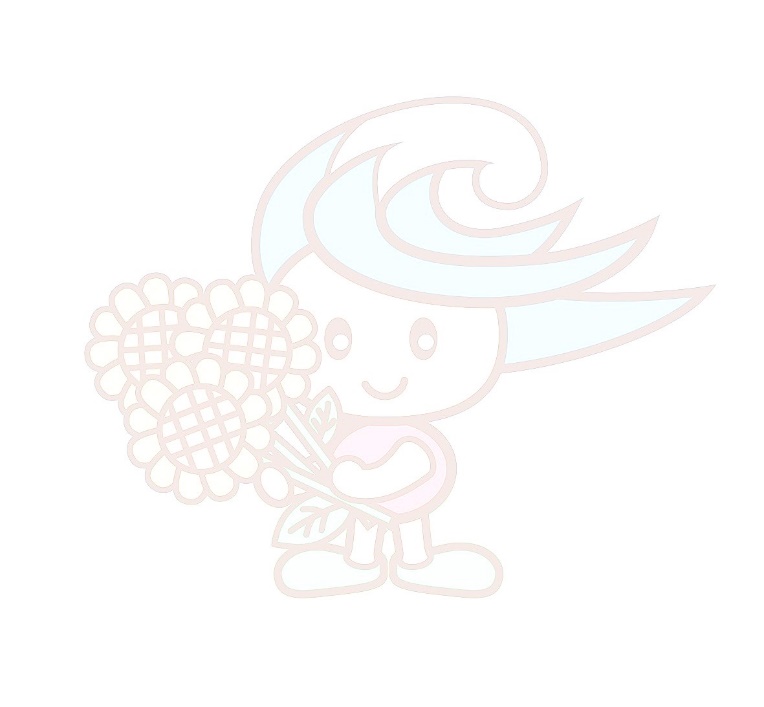 寄附金額寄附金額　円　円　円寄附金の使途寄附金の使途□　町政全般に活用（町長におまかせ）□　子どもたちを健全育成するための事業□　活力あるまちづくりのための事業□　自然や環境を守るための事業□　町政全般に活用（町長におまかせ）□　子どもたちを健全育成するための事業□　活力あるまちづくりのための事業□　自然や環境を守るための事業□　町政全般に活用（町長におまかせ）□　子どもたちを健全育成するための事業□　活力あるまちづくりのための事業□　自然や環境を守るための事業寄附方法寄附方法□　払込取扱票（郵便局）□　現金書留払い□　町役場へ直接持参□　払込取扱票（郵便局）□　現金書留払い□　町役場へ直接持参□　払込取扱票（郵便局）□　現金書留払い□　町役場へ直接持参寄附金税額控除に係る申告特例申請書（ﾜﾝｽﾄｯﾌﾟ特例）の送付寄附金税額控除に係る申告特例申請書（ﾜﾝｽﾄｯﾌﾟ特例）の送付希望します。希望しません。※希望する場合は、別途申請が必要です。希望します。希望しません。※希望する場合は、別途申請が必要です。希望します。希望しません。※希望する場合は、別途申請が必要です。町ﾎｰﾑﾍﾟｰｼﾞ、広報での公開町ﾎｰﾑﾍﾟｰｼﾞ、広報での公開同意します。同意しません。同意します。同意しません。同意します。同意しません。お礼の品お礼の品（希望のお礼の品をご記入ください）（希望のお礼の品をご記入ください）（希望のお礼の品をご記入ください）